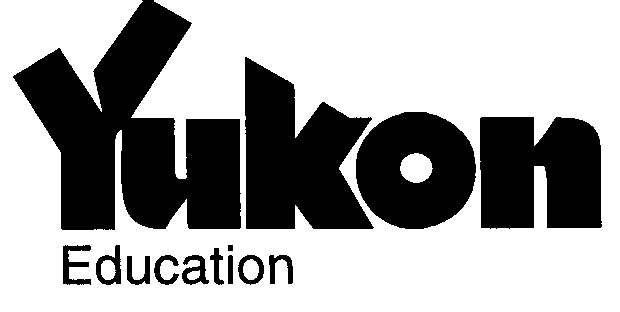 Approval Guidelines for Projects, Presentations, Resources and Materials in Yukon SchoolsYukon Education supports community agencies and departmental partners who want to enhance students’ education. The following guidelines complement the Agencies in the Schools Policy.Guiding Principles:Yukon Education will facilitate the access to presentations, projects and learning opportunities, which meet and enhance curricular objectives of Yukon schools;Yukon Education will support and coordinate the use of community and agency resources that meet Yukon schools’ curricula (New grades K-9 curricula and current grades 10-12 curricula);Yukon Education will ensure that the number and schedule of approvals will enhance the schools ability to provide curriculum objectives to students. Some requests may be rescheduled or refused for this reason;Yukon Education will ensure academic instructional time is respected;Yukon Education will be fiscally responsible.Guidelines:The following guidelines will be used to review requests made by agencies and community organizations who want access to Yukon schools.Agencies and organizations will fill in the attached application.Agencies and organizations will send the completed application form to the Project Approval Committee (curriculum@gov.yk.ca). The applications will be reviewed four times a year; August, November, February and May.The application will be reviewed by Yukon Education’s Project Approval Committee. Approved applications will be valid for 2 years.A written response will be provided to the applicants within 15 days of the application being reviewed.Approval for projects and/or presentationsSubmitted projects and/or presentations will adhere to the following categories.Approval for Resources and/or materialsThe following will guide approval for outside resources and/or materials to be used in Yukon schools.Application Form for Grades K – 9Projects, presentations, materials and resources in Yukon SchoolsApplication Form for Grades 10 - 12Projects, presentations, materials and resources in Yukon SchoolsLevel of access RequestedAccessGranted toAccess Granted by (Please follow levels of approval)AdvertisingAllowed in the schoolsFunding provided byCommunity Resource People*School level Principal approval – Does not need to come to the committee unless the person is represented by an agency refer C)*School level Principal approval – Does not need to come to the committee unless the person is represented by an agency refer C)*School level Principal approval – Does not need to come to the committee unless the person is represented by an agency refer C)*School level Principal approval – Does not need to come to the committee unless the person is represented by an agency refer C)*School level Principal approval – Does not need to come to the committee unless the person is represented by an agency refer C)Community Clubs/Activities for Studentsn/aDisplay materialsn/aSchool information boardn/aCommunity Agencies or other Territorial Educational ProgramsSchool wide or classroomsSupport curricular outcomes1st – Yukon Education2nd – Principals3rd – TeachersNewsletters or WebsitesSchoolYukon Government DepartmentsSchool wide or classroomsSupport curricular outcomes1st – Yukon Education2nd – Principals3rd – Teachers Newsletters or WebsitesSponsoring DepartmentOut of Territory AgenciesSchool wideSupport curricular outcomes1st – Yukon Education2nd – PrincipalsNewsletters or WebsitesDetermined by Yukon EducationSupport prescribed learning outcomes;Support Yukon Education’s values;Develop areas of literary and content knowledge appreciation, aesthetic values, and ethical standards;Enhance students’ abilities to develop the practice of thinking critically and solving problems in their daily lives;Representative of the many religious, ethnic, and cultural groups and their contributions to Canada’s national heritage and to the world community; Support the varied interests, abilities, socio-economic backgrounds, learning needs, age and maturity levels of the students;Comply with copyright legislation;Presented in an accessible and appropriate format to the content presented;Appropriate for community in which they will be used;Fair, objective, free from bias, propaganda, discrimination and gender stereotyping, except where a teaching/learning situation requires illustrative material to develop critical thinking about specific issues;Interesting and adaptable to the teaching/learning situation;Well-organized, good quality and worthy of use in terms of both the time and resources involved;Reflect the comprehension level for the intended audience.Application for: Projects, Presentations ___X__Resources, Materials _____Application for: Projects, Presentations ___X__Resources, Materials _____Application for: Projects, Presentations ___X__Resources, Materials _____Application for: Projects, Presentations ___X__Resources, Materials _____Application for: Projects, Presentations ___X__Resources, Materials _____Agency/Department:Date of Submission: August 28, 2018Contact Name: David DeVosPhone Number:306-307-5312Email: influencersmotivate@gmail.comAgency/Department:Date of Submission: August 28, 2018Contact Name: David DeVosPhone Number:306-307-5312Email: influencersmotivate@gmail.comAgency/Department:Date of Submission: August 28, 2018Contact Name: David DeVosPhone Number:306-307-5312Email: influencersmotivate@gmail.comAgency/Department:Date of Submission: August 28, 2018Contact Name: David DeVosPhone Number:306-307-5312Email: influencersmotivate@gmail.comAgency/Department:Date of Submission: August 28, 2018Contact Name: David DeVosPhone Number:306-307-5312Email: influencersmotivate@gmail.comRequest initiated by: David DeVosRequest initiated by: David DeVosRequest initiated by: David DeVosRequest initiated by: David DeVosRequest initiated by: David DeVosTitle of project, presentation, resource or material: Anti-Bullying Magic Show Featuring Brian GlowTitle of project, presentation, resource or material: Anti-Bullying Magic Show Featuring Brian GlowTitle of project, presentation, resource or material: Anti-Bullying Magic Show Featuring Brian GlowTitle of project, presentation, resource or material: Anti-Bullying Magic Show Featuring Brian GlowTitle of project, presentation, resource or material: Anti-Bullying Magic Show Featuring Brian GlowGradeSubjectBig IdeasCurricular CompetenciesContentkPE/HealthLearning about ourselves and others helps us develop a positive attitude and caring behaviours, which helps us build healthy relationships.Personal and Social, Thinking and CommunicationA student reflects on experiences that changed his goals and aspirations.Solving problems in peaceful waysIdentify and describe a variety of unsafe and/or uncomfortable situationsDevelop and demonstrate respectful behaviour when participating in activities with othersIdentify caring behaviours among classmates and within familiesIdentify and describe practices that promote mental well-beingIdentify personal skills, interests, and preferencesIdentify and describe feelings and worries1PE/HealthLearning about ourselves and others helps us develop a positive attitude and caring behaviours, which helps us build healthy relationships.Personal and Social, Thinking and CommunicationA student reflects on experiences that changed his goals and aspirations.Solving problems in peaceful waysIdentify and describe a variety of unsafe and/or uncomfortable situationsDevelop and demonstrate respectful behaviour when participating in activities with othersIdentify caring behaviours among classmates and within familiesIdentify and describe practices that promote mental well-beingIdentify personal skills, interests, and preferencesIdentify and describe feelings and worries2PE/HealthLearning about ourselves and others helps us develop a positive attitude and caring behaviours, which helps us build healthy relationships.Personal and Social, Thinking and CommunicationA student reflects on experiences that changed his goals and aspirations.Solving problems in peaceful waysIdentify and describe a variety of unsafe and/or uncomfortable situationsDevelop and demonstrate respectful behaviour when participating in activities with othersIdentify caring behaviours among classmates and within familiesIdentify and describe practices that promote mental well-beingIdentify personal skills, interests, and preferencesIdentify and describe feelings and worries3PE/HealthAdopting healthy personal practices and safety strategies protects ourselves and othersHaving good communication skills and managing our emotions enables us to develop and maintain healthy relationships.Personal and Social, Thinking and CommunicationA student reflects on experiences that changed his goals and aspirations.Solving problems in peaceful waysIdentify and apply strategies that promote mental well-beingDescribe physical, emotional, and social changes as students grow olderDescribe factors that influence mental well-being and self-identityIdentify and describe avoidance or assertiveness strategies to use in unsafe and/or uncomfortable situationsDescribe and apply strategies for developing and maintaining positive relationshipsExplore and describe strategies for pursuing personal healthy-living goals4PE/HealthDeveloping healthy relationships helps us feel connected, supported, and valued.Personal choices and social and environmental factors influence our health and well-being.Personal and Social, Thinking and CommunicationA student reflects on experiences that changed his goals and aspirations.Solving problems in peaceful waysDescribe and assess strategies for promoting mental well-being, for self and othersDescribe and assess strategies for managing problems related to mental well-being and substance use, for othersExplore and describe how personal identities adapt and change in different settings and situationsIdentify and describe strategies for avoiding and/or responding to potentially unsafe, abusive, or exploitive situationsDescribe and assess strategies for responding to discrimination, stereotyping, and bullyingDescribe and apply strategies for developing and maintaining healthy relationshipsDescribe and apply strategies that promote a safe and caring environment5PE/HealthDeveloping healthy relationships helps us feel connected, supported, and valued.Personal choices and social and environmental factors influence our health and well-being.Personal and Social, Thinking and CommunicationA student reflects on experiences that changed his goals and aspirations.Solving problems in peaceful waysDescribe and assess strategies for promoting mental well-being, for self and othersDescribe and assess strategies for managing problems related to mental well-being and substance use, for othersExplore and describe how personal identities adapt and change in different settings and situationsIdentify and describe strategies for avoiding and/or responding to potentially unsafe, abusive, or exploitive situationsDescribe and assess strategies for responding to discrimination, stereotyping, and bullyingDescribe and apply strategies for developing and maintaining healthy relationshipsDescribe and apply strategies that promote a safe and caring environment6PE/HealthPersonal choices and social and environmental factors influence our health and well-being.Personal and Social, Thinking and CommunicationA student reflects on experiences that changed his goals and aspirations.Solving problems in peaceful waysAvoiding unsafe situations and identifying tricks and lures used by predators.  Strategies to protect themselves and other from potential abuse, exploitation, and harm in a variety of settings7PE/HealthPersonal choices and social and environmental factors influence our health and well-being.Personal and Social, Thinking and CommunicationA student reflects on experiences that changed his goals and aspirations.Solving problems in peaceful waysAvoiding unsafe situations and identifying tricks and lures used by predators.  Strategies to protect themselves and other from potential abuse, exploitation, and harm in a variety of settings8PE/HealthPersonal choices and social and environmental factors influence our health and well-being.Personal and Social, Thinking and CommunicationA student reflects on experiences that changed his goals and aspirations.Solving problems in peaceful waysAvoiding unsafe situations and identifying tricks and lures used by predators.  Strategies to protect themselves and other from potential abuse, exploitation, and harm in a variety of settings9PE/HealthPersonal choices and social and environmental factors influence our health and well-being.Personal and Social, Thinking and CommunicationA student reflects on experiences that changed his goals and aspirations.Solving problems in peaceful waysAvoiding unsafe situations and identifying tricks and lures used by predators.  Strategies to protect themselves and other from potential abuse, exploitation, and harm in a variety of settingsHow will this presentation, project, resource or material enhance Yukon schools?We will re-inforce the direction and communication from the schools regarding the seriousness of Bullying as well as help students understand how people feel when they are bullied as well as the potential consequences.How will this presentation, project, resource or material enhance Yukon schools?We will re-inforce the direction and communication from the schools regarding the seriousness of Bullying as well as help students understand how people feel when they are bullied as well as the potential consequences.How will this presentation, project, resource or material enhance Yukon schools?We will re-inforce the direction and communication from the schools regarding the seriousness of Bullying as well as help students understand how people feel when they are bullied as well as the potential consequences.How will this presentation, project, resource or material enhance Yukon schools?We will re-inforce the direction and communication from the schools regarding the seriousness of Bullying as well as help students understand how people feel when they are bullied as well as the potential consequences.How will this presentation, project, resource or material enhance Yukon schools?We will re-inforce the direction and communication from the schools regarding the seriousness of Bullying as well as help students understand how people feel when they are bullied as well as the potential consequences.Please list and attach any professional review of this work.  Please see attached Letters of Support from a number of Nunavut Communities as well as a link to our YouTube page that features Video Testimonials from Nunavut, Teachers and Principals.Please list and attach any professional review of this work.  Please see attached Letters of Support from a number of Nunavut Communities as well as a link to our YouTube page that features Video Testimonials from Nunavut, Teachers and Principals.Please list and attach any professional review of this work.  Please see attached Letters of Support from a number of Nunavut Communities as well as a link to our YouTube page that features Video Testimonials from Nunavut, Teachers and Principals.Please list and attach any professional review of this work.  Please see attached Letters of Support from a number of Nunavut Communities as well as a link to our YouTube page that features Video Testimonials from Nunavut, Teachers and Principals.Please list and attach any professional review of this work.  Please see attached Letters of Support from a number of Nunavut Communities as well as a link to our YouTube page that features Video Testimonials from Nunavut, Teachers and Principals.Any additional information that you would like to supply should be provided on separate pages.Attached.Any additional information that you would like to supply should be provided on separate pages.Attached.Any additional information that you would like to supply should be provided on separate pages.Attached.Any additional information that you would like to supply should be provided on separate pages.Attached.Any additional information that you would like to supply should be provided on separate pages.Attached.Forward application to the Project Approval Committee: curriculum@gov.yk.caForward application to the Project Approval Committee: curriculum@gov.yk.caForward application to the Project Approval Committee: curriculum@gov.yk.caForward application to the Project Approval Committee: curriculum@gov.yk.caForward application to the Project Approval Committee: curriculum@gov.yk.caDepartment Resource Committee Review Date: _____________________Department Resource Committee Review Date: _____________________Department Resource Committee Review Date: _____________________Department Resource Committee Review Date: _____________________Department Resource Committee Review Date: _____________________Approved: Yes _____              No _____Reasons if application is declined: Approved: Yes _____              No _____Reasons if application is declined: Approved: Yes _____              No _____Reasons if application is declined: Approved: Yes _____              No _____Reasons if application is declined: Approved: Yes _____              No _____Reasons if application is declined: Approved for: Approved for: Approved for: Approved for: Approved for: Restrictions, if any: Restrictions, if any: Restrictions, if any: Restrictions, if any: Restrictions, if any: Application for: Projects, Presentations  __X___                        Resources, Materials _____Application for: Projects, Presentations  __X___                        Resources, Materials _____Application for: Projects, Presentations  __X___                        Resources, Materials _____Agency/Department:Date of Submission: August 28, 2018Contact Name: David DeVosPhone Number: 306-307-5312Email: influencersmotivate@gmail.comAgency/Department:Date of Submission: August 28, 2018Contact Name: David DeVosPhone Number: 306-307-5312Email: influencersmotivate@gmail.comAgency/Department:Date of Submission: August 28, 2018Contact Name: David DeVosPhone Number: 306-307-5312Email: influencersmotivate@gmail.comRequest initiated by: David DeVosRequest initiated by: David DeVosRequest initiated by: David DeVosTitle of project, presentation, resource or material: Anti-Bullying Magic Show Featuring Brian GlowTitle of project, presentation, resource or material: Anti-Bullying Magic Show Featuring Brian GlowTitle of project, presentation, resource or material: Anti-Bullying Magic Show Featuring Brian GlowGradeCurriculum Subject AreaPrescribed Learning Outcome10PE/HealthHealthy Choices influence, and are influenced by, our physical, emotional, and mental well-being.How will this presentation, project, resource or material enhance Yukon schools?We will re-inforce the direction and communication from the schools regarding the seriousness of Bullying as well as help students understand how people feel when they are bullied as well as the potential consequences.How will this presentation, project, resource or material enhance Yukon schools?We will re-inforce the direction and communication from the schools regarding the seriousness of Bullying as well as help students understand how people feel when they are bullied as well as the potential consequences.How will this presentation, project, resource or material enhance Yukon schools?We will re-inforce the direction and communication from the schools regarding the seriousness of Bullying as well as help students understand how people feel when they are bullied as well as the potential consequences.Please list and attach any professional review of this work.Please see attached Letters of Support from a number of Nunavut Communities as well as a link to our YouTube page that features Video Testimonials from Nunavut, Teachers and Principals.Please list and attach any professional review of this work.Please see attached Letters of Support from a number of Nunavut Communities as well as a link to our YouTube page that features Video Testimonials from Nunavut, Teachers and Principals.Please list and attach any professional review of this work.Please see attached Letters of Support from a number of Nunavut Communities as well as a link to our YouTube page that features Video Testimonials from Nunavut, Teachers and Principals.Any additional information that you would like to supply should be provided on separate pages.See attached.Any additional information that you would like to supply should be provided on separate pages.See attached.Any additional information that you would like to supply should be provided on separate pages.See attached.Forward application to the Project Approval Committee: curriculum@gov.yk.caForward application to the Project Approval Committee: curriculum@gov.yk.caForward application to the Project Approval Committee: curriculum@gov.yk.caDepartment Resource Committee Review Date: _____________________Department Resource Committee Review Date: _____________________Department Resource Committee Review Date: _____________________Approved: Yes _____              No _____Reasons if application is declined: Approved: Yes _____              No _____Reasons if application is declined: Approved: Yes _____              No _____Reasons if application is declined: Approved for: Approved for: Approved for: Restrictions, if any:Restrictions, if any:Restrictions, if any: